Plan de estudios 2011Modelo educativo 2017Centrados en el aprendizaje y en la enseñanza inciden en que el alumno aprenda a aprender, aprenda para la vida y a lo largo de toda la vida, así como formar ciudadanos que aprecien y practiquen los derechos humanos, la paz, la responsabilidad, el respeto, la justicia, la honestidad y la legalidad.  Poner al alumno y su aprendizaje en el centro del proceso educativo. Para ampliar la visión acerca de los resultados del aprendizaje y el grado de desarrollo de competencias que debe impulsarse en la escuela. Planificar para potenciar el aprendizaje,  Implica organizar actividades de aprendizaje a partir de diferentes formas de trabajo, como situaciones y secuencias didácticas y proyectos, entre otras.Tener en cuenta los saberes previos del estudiante, para conocer las habilidades, las actitudes y los valores de los estudiantes para usarlos como punto de partida en el diseño de las clases.Generar ambientes de aprendizaje aquellos espacios donde se desarrolla la comunicación y las interacciones que posibilitan el aprendizaje.Ofrecer acompañamiento en las clases, generan actividades didácticas, aportan ambientes y espacios sociales y culturales proporcional para el desarrollo emocional e intelectual del estudiante. El trabajo colaborativo alude a estudiantes y maestros, y orienta las acciones para el descubrimiento, la búsqueda de soluciones, coincidencias y diferencias, con el propósito de construir aprendizajes en colectivo.Mostrar interés por los intereses de los estudiantes. Poner énfasis en el desarrollo de competencias,  el logro de los estándares curriculares y los aprendizajes esperadosDar un fuerte peso a la motivación intrínseca del estudiante.Usar materiales educativos  para favorecer el aprendizaje, esto  permiten el disfrute en el uso del tiempo libre, la creación de redes de aprendizaje y la integración de comunidades de aprendizaje en que el maestro se concibe como un mediador para el uso adecuado de los materiales educativos.Reconocer la naturaleza social del conocimiento.Evaluar para aprender este es un proceso que permite obtener evidencias, elaborar juicios y brindar retroalimentación sobre los logros de aprendizaje de los alumnos a lo largo de su formación; por tanto, es parte constitutiva de la enseñanza y del aprendizaje.Diseñar situaciones didácticas que propicien el aprendizaje situado.Favorecer la inclusión para atender a la diversidadEntender la evaluación como un proceso relacionado con la planeación y aprendizaje.incorporar temas de relevancia social, estos temas favorecen aprendizajes relacionados con valores y actitudes sin dejar de lado conocimientos y habilidades, y se refieren a la atención a la diversidad, la equidad de género, la educación para la salud, la educación sexual, la educación ambiental para la sustentabilidad, etc.Modelar el aprendizaje.Promover normas que regulen la convivencia diaria, establezcan vínculos entre los derechos y las responsabilidades, y delimiten el ejercicio del poder y de la autoridad en la escuela con la participación de la familia.Reconocer la existencia y el valor del aprendizaje informal. Reorientar el liderazgo en la que el diálogo informado favorezca la toma de decisiones centrada en el aprendizaje de los alumnos.Promover la relación interdisciplinaria. la tutoría y la asesoría académica a la escuela se dirige a quienes presentan rezago educativo o, por el contrario, poseen aptitudes sobresalientes;Favorecer la cultura del 8aprendizaje. Reconocer la diversidad en el aula como fuente de riqueza para el aprendizaje y la enseñanza.Asignatura Propósitos Español • Participen eficientemente en diversas situaciones de comunicación oral. • Lean comprensivamente diversos tipos de texto para satisfacer sus necesidades de información y conocimiento. • Participen en la producción original de diversos tipos de texto escrito. • Reflexionen consistentemente sobre las características, funcionamiento y uso del sistema de escritura (aspectos gráficos, ortográficos, de puntuación y morfosintácticos). • Conozcan y valoren la diversidad lingüística y cultural de los pueblos de nuestro país. • Identifiquen, analicen y disfruten textos de diversos géneros literarios.Matemáticas • Conozcan y usen las propiedades del sistema decimal de numeración para interpretar o comunicar cantidades en distintas formas.  • Utilicen el cálculo mental, la estimación de resultados o las operaciones escritas con números naturales, así como la suma y resta con números fraccionarios y decimales, para resolver problemas aditivos y multiplicativos. • Conozcan y usen las propiedades básicas de ángulos y diferentes tipos de rectas, así como del círculo, triángulos, cuadriláteros, polígonos regulares e irregulares, prismas, pirámides, cono, cilindro y esfera al realizar algunas construcciones y calcular medidas. • Usen e interpreten diversos códigos para orientarse en el espacio y ubicar objetos o lugares. • Expresen e interpreten medidas con distintos tipos de unidad, para calcular perímetros y áreas de triángulos, cuadriláteros y polígonos regulares e irregulares. • Emprendan procesos de búsqueda, organización, análisis e interpretación de datos contenidos en imágenes, textos, tablas, gráficas de barras y otros.• Identifiquen conjuntos de cantidades que varían o no proporcionalmente, calculen valores faltantes, porcentajes, y apliquen el factor constante de proporcionalidad (con números naturales) en casos sencillos.Ciencias naturales.• Reconozcan su historia personal, familiar y comunitaria, las semejanzas entre los seres vivos, así como las relaciones entre los componentes de la naturaleza y la sociedad del lugar donde viven. • Exploren y obtengan información de los componentes naturales, sociales y las manifestaciones culturales del lugar donde viven para describir y representar sus principales características y cómo han cambiado con el tiempo. • Valoren la diversidad natural y cultural del medio local reconociéndose como parte del lugar donde viven, con un pasado común para fortalecer su identidad personal y nacional. • Reconozcan la importancia de cuidar su cuerpo y de participar en acciones para prevenir accidentes y desastres en el lugar donde vivenLengua indígena Los alumnos estudien, analicen y reflexionen sobre su lengua nativa, a partir de la apropiación de las prácticas sociales de los lenguajes, orales y escritas, en diversos ámbitos de la vida.Cumplir con el mandato constitucional sobre los derechos culturales y lingüísticos de los pueblos indígenas a hablar su lengua.De la niñez recibir una educación bilingüe que contribuya al desarrollo de su lengua materna y favorezca la propiciación de una segunda lengua.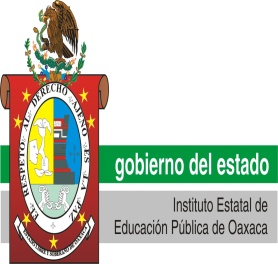 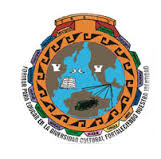 